Консультация для родителей "Как с пользой провести лето"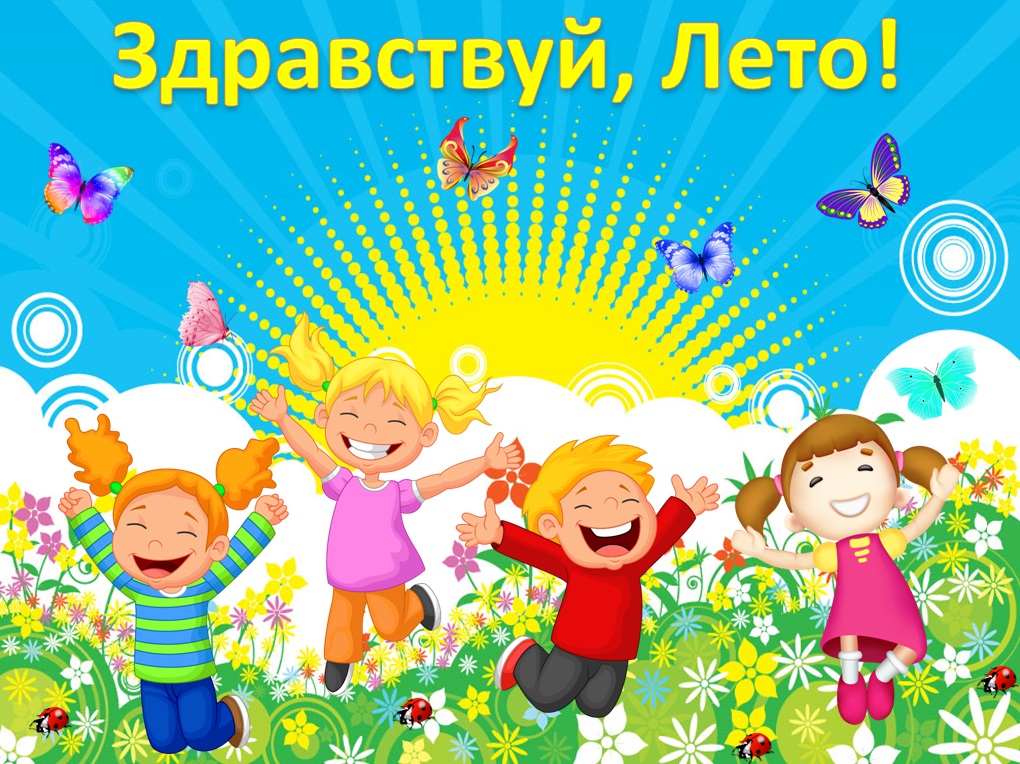 Что такое лето? Это много света!Это поле, это лес, это тысяча чудес.Это в небе облака, это быстрая река,Это яркие цветы, синь небесной высоты,Это в мире сто дорог для ребячьих ног!Лето — удивительная и благодатная пора, когда детям можно вдоволь гулять, бегать и прыгать, больше находиться на свежем воздухе. Это замечательное время года, даёт нам возможность проводить больше времени с детьми, делая это интересно, насыщенно и полезно! Даёт нам возможность укрепить и сохранить здоровье детям и оставить не забываемые, яркие впечатления от прошедшего отдыха, отпуска, путешествий, прогулок, наблюдений, совместного труда.Летом можно носить минимум одежды, лакомиться вкусными ягодами и фруктами. Наконец, это десятки самых разнообразных игр на свежем воздухе. Летние детские игры ограничивает только фантазия и соображения безопасности. Ведь только летом ребенок может вдоволь попрыгать, побегать и поваляться на детской площадке, лужайке или в парке. Лето для детей-это возможность рисовать на асфальте, запускать мыльные пузыри, играть в песочнице или гонять мячик. Когда ребенок постарше, он будет рад возможности покататься на самокате, велосипеде или роликовых коньках. Девочки прыгают на скакалочках или крутят обруч. И все же летние игры не только дарят детям радость, но также таят в себе опасности. Когда вы гуляете с ребенком по лесу или парку следует быть особенно внимательными. Острые палки и сучки, осколки стекла, ядовитые растения и грибы представляют для детей немалую опасность. Лето не только время путешествий, но и наиболее благоприятная пора для отдыха, закаливания и оздоровления детей. Поэтому очень важно, чтобы родители с наибольшей пользой распорядились этим драгоценным временем. Вместе с тем возникает немало вопросов, как это лучше сделать. И здесь, как нам кажется, в известной мере вам могут пригодиться наши советы. Практические советы для родителей дошкольников на летнюю тематику.Лето - время для закаливания. Основные закаливающие способы доступны всем — это воздух, вода и солнце. Правила закаливания детей: - закаливающие процедуры необходимо проводить систематически;- сочетайте их с физическими упражнениями и массажем;- увеличивайте время проведения процедуры постепенно, начиная от нескольких минут; - одежда и обувь ребенка должны соответствовать температуре воздуха, быть из натуральных материалов; - лучше всего проводить закаливающие процедуры в форме игры и развлечения. Самый простой способ закаливания - воздушные ванны: - летом прогулки должны составлять минимум 3—4 часа утром и вечером;- выходя на прогулку, не слишком укутывайте ребенка;- очень полезны прогулки после грозы, когда воздух насыщен озоном; - детская комната должна регулярно проветриваться в отсутствие ребенка. Солнечные ванны — это не лежание на пляже. Простая прогулка в солнечный день сможет насытить организм витамином D. Правила солнечного закаливания: - ребенку не рекомендуется проводить на солнце больше двух часов подряд. За 20 минут до того, как вы собираетесь выходить на улицу, нанесите солнцезащитный крем; - самое подходящее время — от 8 до 10 часов утра и после 17 часов вечера, послеполуденного солнца следует избегать; - во время прогулок обязательно надевайте легкие головные уборы для предотвращения перегрева и солнечного удара. Наиболее эффективным способом укрепления иммунитета детей дошкольного возраста считается закаливание водой. Процедуры водного закаливания: - умывание прохладной водой; - гигиенические ванны с водой, по температуре приблизительно равной температуре тела человека; - ванны для ног, обливание ног;- общее обливание; - контрастный душ; - купание в открытых водоемах. Начинать купаться в природных водоемах ребенку можно в тихую погоду без ветра, при температуре воздуха не ниже +25° и воды +23°. Лучшее время для начала купания — около полудня, когда прогреваются и вода, и воздух, а контраст в температурах минимальный. Очень важна последовательная подготовка ребенка. Сначала — обтирание мокрым полотенцем, затем умывание прохладной водой, летний душ, а потом уже купание. Если ребенок перекупался, его знобит, нужно быстро и энергично растереть ему тело мягким махровым полотенцем и дать выпить теплого чая. Нужно серьезно отнестись к выбору водоемов для купания, поскольку многие из них могут оказаться очагами инфекции. Специалисты рекомендуют море, дикие чистые озера или реки. Беспроигрышный вариант — обзавестись дачным бассейном. Эффективным для укрепления здоровья может быть и массаж стоп. Отличная закаливающая процедура — ходьба босиком по песку, гальке, дорожке или траве. Неровная поверхность будет воздействовать на множество нервных окончаний, что положительно повлияет на состояние различных органов и систем, прежде всего верхних дыхательных путей, защитит от плоскостопия. Не запрещайте ребенку получать этот естественный массаж, просто предварительно убедитесь в том, что нет осколков или других предметов, о которые можно пораниться.Специальная дорожка, предназначенная для массажа стоп, будет хорошим решением. Чем заняться с ребёнком в отпуске? - Собираясь в отпуск, не забудьте взять с собой бадминтон, скакалку, летающие тарелки, дартс, мячи, но не рассчитывайте на то, что ребенок будет сам развлекать себя. С детьми нужно заниматься, играть, подавать новые идеи. - Очень хорошо, если на даче вы установите качели, батут, поставите песочницу (ее можно сделать самостоятельно из большой тракторной шины или вкопать по кругу обрезанные бревнышки). - Привлекайте пап и дедушек, пусть они напилят чурбачки из стволов старых деревьев или из толстых брусков разных размеров. Такие чурбачки дети могут использовать для подвижных игр, выстраивать их в ряд, прыгать по ним, их можно раскрашивать или рисовать на них мелом. - Научите ребенка играть в подвижные игры на улице — увы, современные дети не знают, что такое салочки, казаки-разбойники. Вспомните игры своего детства, например, «вышибалы», «бояре, а мы к вам пришли» или «море волнуется». Девочкам напомните старые добрые классики и резиночку. Такие подвижные игры полезны не только в плане физического развития, но и социализации ребенка в коллективе. - Еще одно занятие, которое может понравиться детям — мини-огород. Дети очень любят возиться с водой. Приобретите для своего ребенка небольшую лейку, и пусть он периодически поливает. А тем, кто постарше, можно доверить полноценный полив цветника или деревьев. - Подберите быстрорастущие цветы, чтобы детям не пришлось долго ждать плоды своих трудов. Лесная прогулка - одно из интересных летних занятий. Вовремя прогулки учите распознавать по внешнему виду съедобные и ядовитые грибы, наблюдать за насекомыми. Познакомьте с признаками определения сторон света в лесу, приборами (компасом, биноклем, лупой), народными приметами (небольшой дождь летним утром — днем хорошая погода; усиление ветра после продолжительной тихой погоды — к дождю; радуга — к перемене погоды), загадками, поговорками о лете. Займитесь поисками необычных растений, соберите свой домашний гербарий. Растения для гербария подбирайте с учетом того, чтобы потом можно было сделать красивую картину - панно. Заведите с ребенком дневник наблюдений за природой. Он поможет развить память и наблюдательность, дисциплинирует и позволит научиться грамотно излагать свои мысли. Лето дает больше возможностей для совместных занятий, что способствует установлению дружеских доверительных отношений с родителями. Сделайте так, чтобы лето запомнилось и вам и ребенку. Найдите время, чтобы вместе - запустить воздушного змея, - половить бабочек сачком, - поудить рыбу, - изготовить замок или дамбу из песка, - сделать ветряные вертушки, - построить шалаш, - устроить перестрелку из водяных пистолетов (или бутылок с дыркой в крышке) и другие игры с водой, - встретить рассвет. Поиграйте с детьми: «Назови деревья» -ребенок называет деревья, растущие во дворе (городе, лесу, парке, деревне). Совместно со взрослым рассматривают ствол, листья, определяют их цвет, форму, размер. «Какая трава?» -обратить внимание ребенка на траву, на ее свойства и признаки. Дать ребенку возможность пощупать ее, сравнить между собой. «Аромат» -предложить ребенку понюхать различные растения: цветы, траву, листья деревьев, кору. Это развивает чувство обоняния, а если ребенок будет подбирать к каждому аромату прилагательные, то расширится и активный словарь. «Построй фигуру» - загорая на пляже или играя в песочнице, предложите ребенку построить замки: высокий, ниже и низкий. Прорисовать окошки определенного количества(формы). Пусть ваш малыш назовет все фигуры, пересчитает окна, двери. Сделает крышу заданной формы и т.д. Это способствует математическому развитию и навыку счета. «Опыты с песком» - интересно для детей провести элементарные опыты с песком. Экспериментируйте, добавляя разное количество воды и главное описывайте весь процесс словами, используйте прилагательные и глаголы в зависимости от консистенции песка (сырой, мокрый, жидкий, сухой, лепится, рассыпается и т.д.) «Наоборот» - ребенок в ответ на предложенное вами слово, должен предложить свое, противоположное по смыслу. Например, утро – ночь, солнце – луна, твёрдый – мягкий и т.д.  «Съедобное – несъедобное» - при броске мяча, ребенок его ловит, если прозвучало только съедобное. Лето для детей таит в себе богатые возможности, о которых можно только мечтать в иное время года. Летом родители должны не просто гулять с ребенком, а сочетать игры и прогулки с ненавязчивым обучением. Ведь лето – это пора отдыха, увлечений и приключений!

